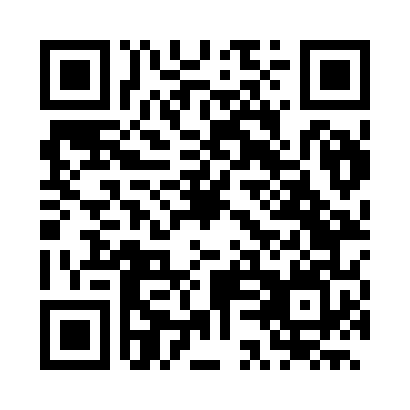 Prayer times for Formiga, BrazilWed 1 May 2024 - Fri 31 May 2024High Latitude Method: NonePrayer Calculation Method: Muslim World LeagueAsar Calculation Method: ShafiPrayer times provided by https://www.salahtimes.comDateDayFajrSunriseDhuhrAsrMaghribIsha1Wed5:036:1811:593:145:396:502Thu5:036:1911:593:145:386:493Fri5:046:1911:583:135:386:494Sat5:046:2011:583:135:376:485Sun5:046:2011:583:125:376:486Mon5:056:2011:583:125:366:477Tue5:056:2111:583:125:366:478Wed5:056:2111:583:115:356:479Thu5:056:2111:583:115:356:4610Fri5:066:2211:583:115:346:4611Sat5:066:2211:583:105:346:4612Sun5:066:2311:583:105:336:4513Mon5:076:2311:583:105:336:4514Tue5:076:2311:583:105:326:4515Wed5:076:2411:583:095:326:4416Thu5:076:2411:583:095:326:4417Fri5:086:2511:583:095:316:4418Sat5:086:2511:583:095:316:4419Sun5:086:2511:583:085:316:4320Mon5:096:2611:583:085:316:4321Tue5:096:2611:583:085:306:4322Wed5:096:2711:583:085:306:4323Thu5:106:2711:583:085:306:4324Fri5:106:2711:593:085:306:4325Sat5:106:2811:593:075:296:4326Sun5:116:2811:593:075:296:4327Mon5:116:2911:593:075:296:4228Tue5:116:2911:593:075:296:4229Wed5:116:2911:593:075:296:4230Thu5:126:3011:593:075:296:4231Fri5:126:3011:593:075:296:42